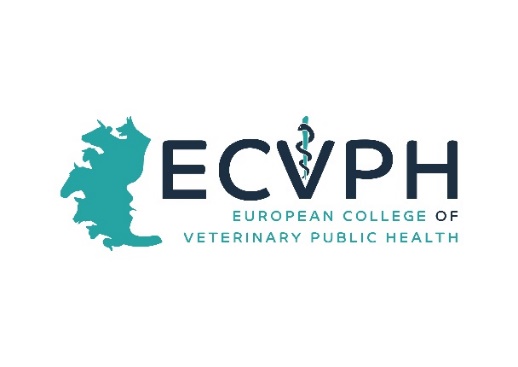 _________________________________________________________________CALL FOR CONFERENCE WORKSHOP PROPOSALSDear Colleagues,									13. May 2021For this Years´s Annual Scientific Conference and Annual General Meeting of the ECVPH which will again be held ONLINE on 23-24. September 2021, we are organizing a Conference under the tentative theme “Transforming food systems: A new era for VPH". The Conference aims to feature three parallel workshops (2 hrs) on Thursday 23. September 2021 that are intended to once more provide a forum for researchers, policy makers and practitioners in Veterinary Public Health to discuss and exchange positions on current issues related to the this topic. Workshop attendants will exchange ideas and experience, establish common ground in research areas or practical problems. We would again like to invite our Diplomates and the Residents to submit workshop proposals. This would be an opportunity to recognize expertise that we have within our College and hopefully identify new opportunities for collaboration and future activities. The workshop offered by the Diplomates and/or Residents that have been selected will be scheduled in the Conference program.Submission format (please compile the form attached)Workshop proposal must include:A concise title.The names and affiliations of the organizersA statement detailing: Why is the workshop topic important? Why is the workshop timely? How is it relevant to topic of the Conference?A two-paragraph description of the workshop topic and themesA short bio of the workshop organizers, including a description of their qualifications relative to the topic areaImportant datesWorkshop proposal extended submission deadline: 15th June 2021 ! Acceptance notification: 20. June, 2021Workshop date: September 23th , 2020 from 14:00 to 16:00 (2 hours) Please send your proposal described in the below form to: ecvphdocsec@gmail.comThanking in advance for your kind co-operation and looking forward to receiving your proposals,with best regards,Lisa Boden, ECVPH PresidentYOUR PROPOSALTitle of Proposal	A concise title.Contact OrganizerSalutation/title		First name				SurnameAffiliation (no abbreviations)Email								PhoneAddress Line 1Address Line 2City and Postal Code						CountryPlease provide short bio of the workshop organizers, including a description of their qualifications relative to the topic areaObjectivesA statement of the objectives of the workshop and indication of its relevance, importance and timeliness•	A statement detailing: Why is the workshop topic important? Why is the workshop timely? Description of the workshop topic and themesPlease provide a two paragraph description